微世界产品需求文档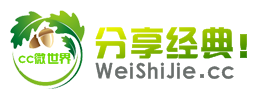 修订历史目  录一、项目概述1、产品背景介绍2、产品概述及目标3、参考文档4、术语与缩写解释二、产品角色三、产品功能1、基本要求2、功能模块划分2.1、系统设置2.2、插件管理2.3、栏目管理2.4、内容管理2.5、会员管理2.6、数据管理2.7、前台：会员中心2.8、前台：发表功能2.9、前台：搜索功能3、功能模块设计       3.1、后台系统       3.2、会员中心       3.3、前台访客四、产品模型1、产品结构图2、原型Demo五、产品用例六、产品需求1、软硬件环境需求2、运营需求3、安全性需求4、产品升级维护需求5、接口需求6、其他需求一、项目概述1、产品背景介绍我有一群编导朋友，由于我也喜欢影视，所以我偶尔也会参与到朋友的作品创作当中，又因为我从事互联网，所以每次和他们交流时总会联想到如何利用互联网去拓展影视；在无锡时应邀参加了一次无锡电视台的观众活动，在活动中我演讲了《普通人可以利用网络进步促使自己更加进步》的话题，其中谈到一个普通人如何参与到影视作品创作的设想，演讲结束后，我开始细分自己的构思，于是诞生了：微世界。每个人的力量是有限的，每个人的创意也是有限的，而中国有句俗话：高手在民间；我们是一群热爱影视的人，凭着这份激情在影视业努力，但这是不够的，我们需要创新，但是创新并不是我们能完成的事，我们想借助一个平台，一个集思广益的平台，将民间的高手请出来，寻找最具智慧的网民力量，并且给粉丝一个自己的家园。从微型的趣味信息分享，到一个有“定向”的轻博客+微互动平台，实现碎片化信息的管理和接龙拼接式的整合，由用户互动共创，对零散的剧情进行拼接，或对架构的大纲进行接龙，最后再由编剧进行梳理，以达到最终“集思广益”的中间平台。（备注：这个构思并不是概念，而是完整的产品；猪八戒和新浪都曾做过类似的活动，很接近我的想法。）2、产品概述及目标前期：分享平台具有“定向”的分享社区，提供用户趣味信息分享。为后续升级提供数据积累。微世界是一个众娱众乐的分享社区，我们的宗旨是独乐乐不如众乐乐，与其自我陶醉，不如欢悦共舞。这里没有高雅的艺术，也不会有低俗的恶搞，我们只关注趣味的生活。微世界的口号是：微观世界，分享经典！ 这也体现出了他微信息的特点，简短的趣味信息，不需要二次点击就能直接明了的阅读，相比微博更有“定向”和简洁直观。中期：自助平台      移植微世界用户中心，架设新平台，接入开放平台，集成服务，使用户更方便和直接的得到服务，构建自主审核机制，由用户决定分享内容，采用“比例”算法向微世界推送内容。后期：互动平台（创作平台）完成“集思广益”的梦工场平台，影视团队介入，与用户互动创作影视作品。一个轻型的SNS平台，为本团队提供的一个粉丝互动平台，为团队创造的一个集思广益的作品交流平台。3、参考文档《普通人可以利用网络进步促使自己更加进步》演讲稿：http://user.qzone.qq.com/782622/blog/13065983074、术语和缩写解释二、产品角色三、产品功能1、基本要求2、功能模块划分3、功能模块设计3.1、后台系统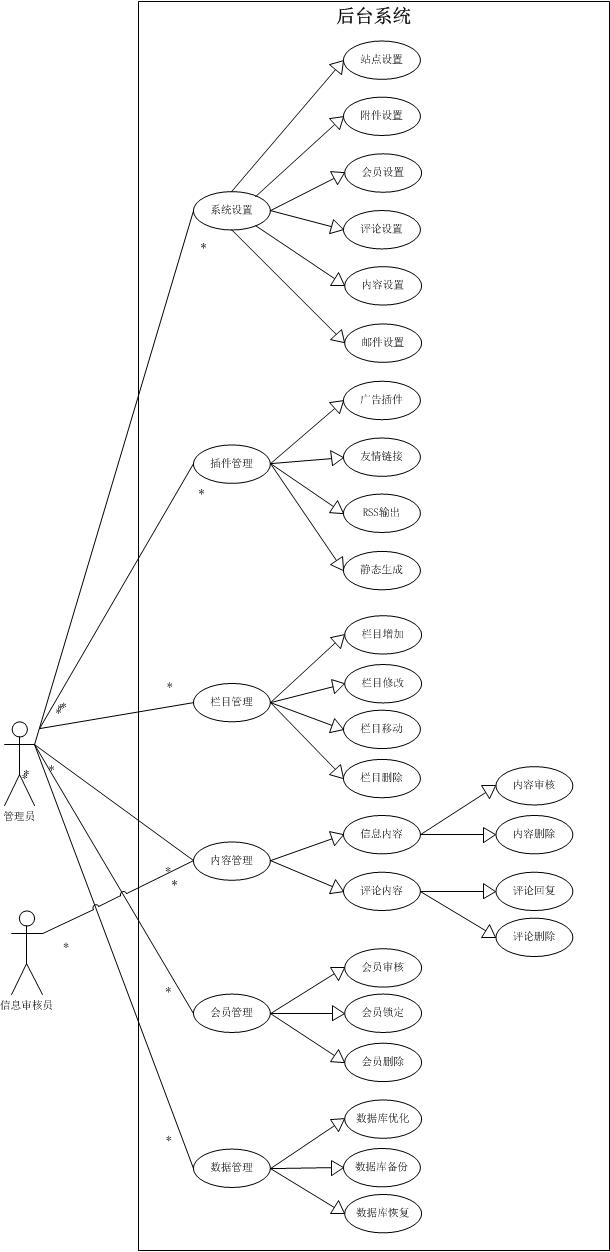 3.2、会员中心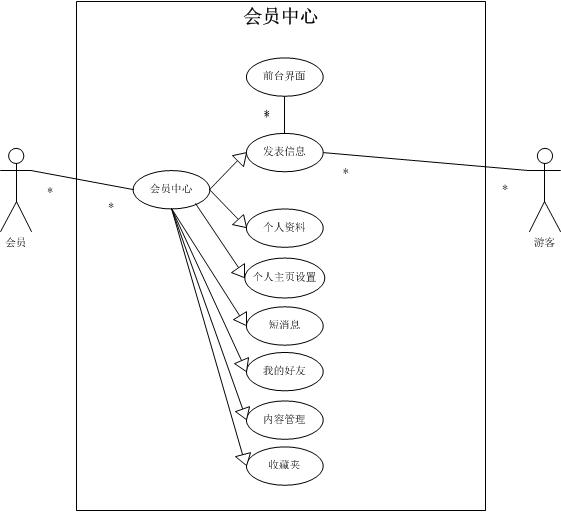 3.3、前台访客查看“网站结构图”中的网页浏览者视角结构。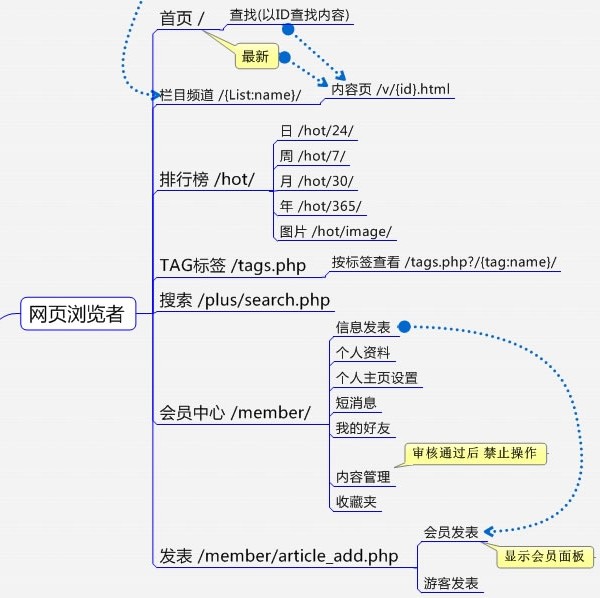 二、产品模型1、产品结构图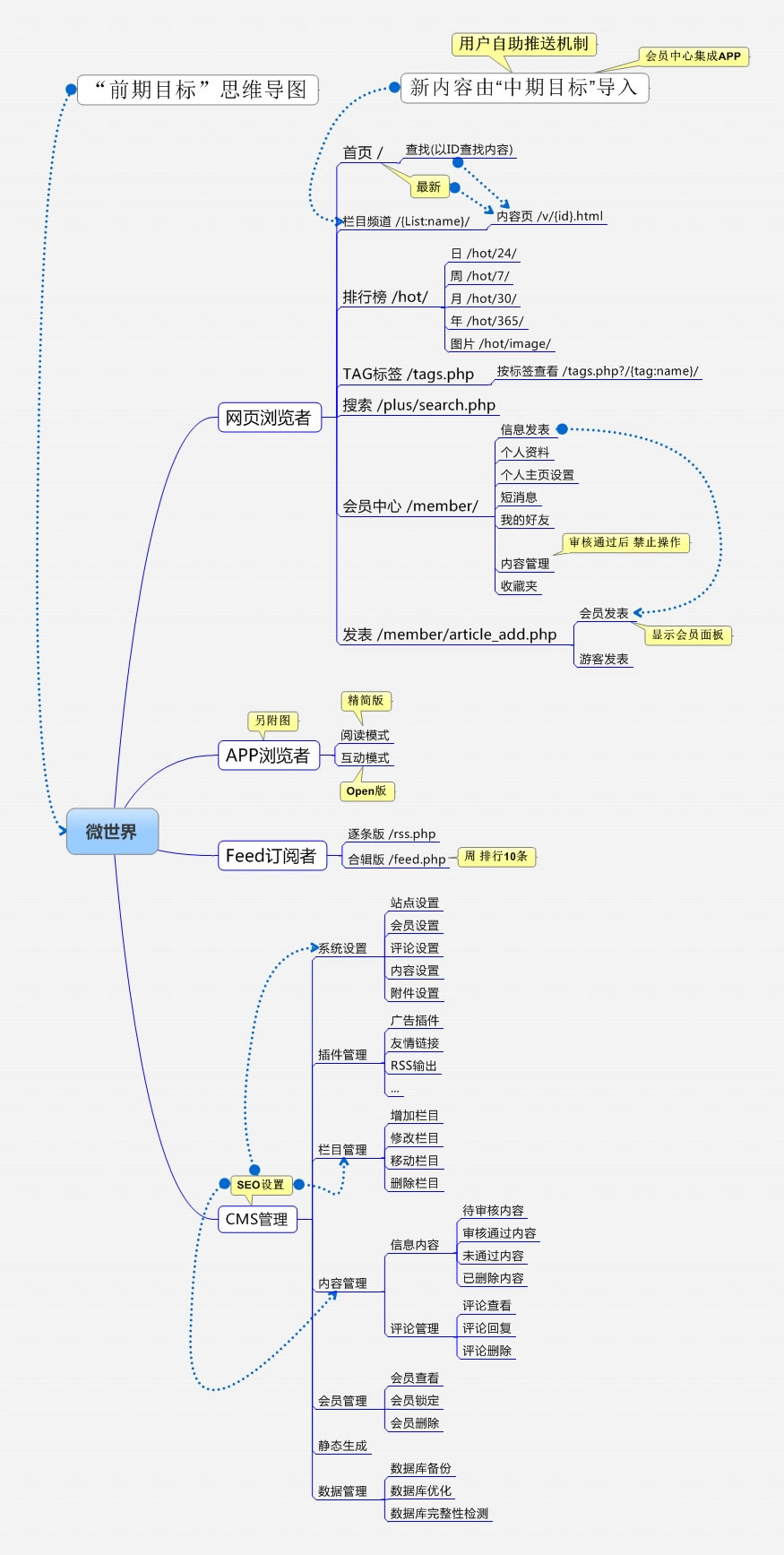 2、原型Demo在线下载交互源件：http://tangjie.me/blog/11.html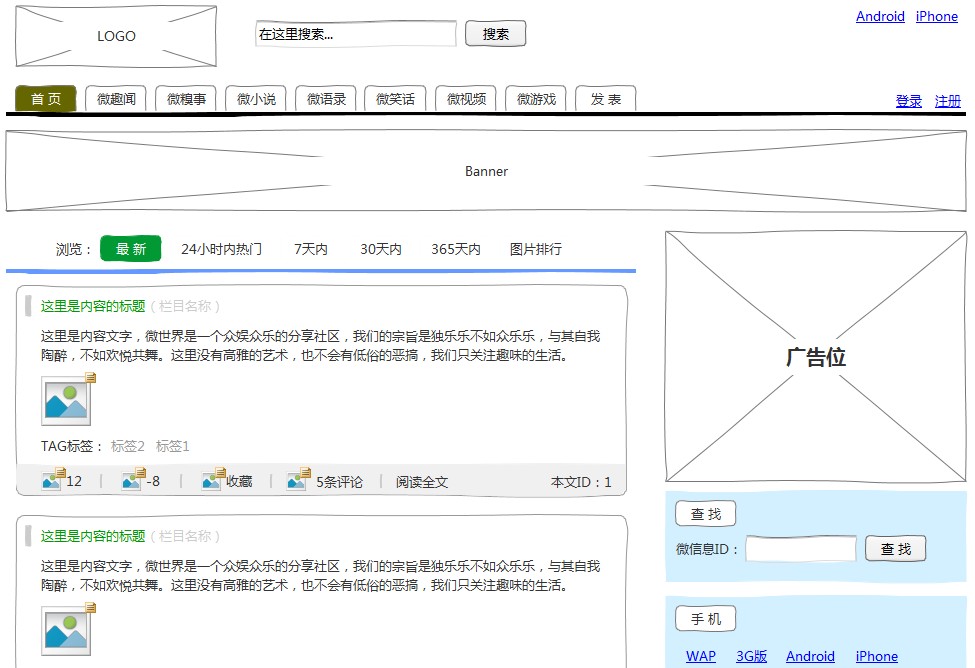 五、产品用例备注：单独文档书写六、产品需求待定…前期目标PRD前期目标PRD前期目标PRD文件状态：[    ] 草稿[ √ ] 正式发布[    ] 正在修改文件标识：WeiShiJie CMS文件状态：[    ] 草稿[ √ ] 正式发布[    ] 正在修改当前版本：Beta文件状态：[    ] 草稿[ √ ] 正式发布[    ] 正在修改作    者：唐杰（QQ：16833037）文件状态：[    ] 草稿[ √ ] 正式发布[    ] 正在修改网    址：http://WeiShiJie.cc文件状态：[    ] 草稿[ √ ] 正式发布[    ] 正在修改完成日期：2011-09-30序号版本编写/修订说明修订人修订日期备注1V 0.1创建：基于开源程序架构平台唐杰2011-07-01原型设计2V 0.2修改：发表功能唐杰2011-07-10自动过滤样式(包括链接)3V 0.3修改：搜索结果页/会员中心唐杰2011-07-15统一体验4V 0.4修改：浏览器兼职唐杰2011-07-30兼职各类浏览器内核5V 0.5删除：精简评论及发表功能唐杰2011-08-08简化用户操作6Beta增加：接入WebQQ APP唐杰2011-08-10腾讯开放平台7Beta删除：子站点/微动态 唐杰2011-09-22瘦身减肥8Beta增加：第三方帐号登录唐杰2011-09-30待续术语解释CMSCMS是Content Management System的缩写，意为"内容管理系统"名称说明系统管理员最高管理者信息审核员拥有信息审核权限（通过审核、不通过审核）会员拥有相当的会员等级权限游客仅可阅读和匿名发表需求说明页面编码UTF-8内容发布编辑器必须过滤样式，特别是过滤超链接功能说明系统设置网站各类设置管理插件管理制定APP标准，为后续扩展提供接口栏目管理栏目的增加和删除，栏目内容的模板（模板独立，参考CMS）内容管理内容的审核和发布，评论内容的查看回复和删除会员管理会员查看和权限设置数据管理数据库备份/优化/检测前台：会员中心个人空间前台：发表功能信息分享前台：搜索功能内容搜索，全文检测